Краткая аннотация проектаВ последние десятилетия перемены в обществе привели к изменению взглядов на взаимодействие с родителями. В ДОУ им стали отводить более активную роль, появились новые инновационные формы работы: школа для семьи, школа для родителей, различные курсы. Но одним из новых направлений работы с родителями является организация познавательной деятельности детей в рамках кружковой работы и взаимодействия с семьями воспитанников.В целях реализации направления в ДОУ «Детский сад и семья – единое образовательное пространство», а также для осуществления перехода взаимодействия с родителями на новый уровень с учетом современных требований,  был разработан проект «Шаг в науку вместе с мамой и папой». Проект реализуется совместными усилиями педагогов, родителей и детей группы «Любознайки» в МБДОУ «Детский сад «Радуга» комбинированного вида».Целью данного проекта является создание единого комфортного пространства семья – ребенок - ДОО,  связанных с развитием познавательно-исследовательской деятельности дошкольников.Планируется достигнуть поставленной цели путем решения следующих задач:- развивать эмоционально-ценностное отношение дошкольников к окружающему миру совместно с родителями;- создать условия для участия родителей в образовательной деятельности;- способствовать формированию целостного устойчивого познавательного интереса у ребенка совместно с родителями;- повышать педагогическую культуру родителей в вопросах познавательно-исследовательской деятельности детей.Условия реализации проекта: заинтересованность детей и родителей, регулярность и систематичность работы.Риски: - трудность привлечения родителей к участию в мероприятиях ДОУ, особенно из проблемных семей.Сроки реализации проекта – 6 месяцев (октябрь 2023 –  март 2024г.)В результате планируются продукты проекта:  - выступления на форуме по данной проблеме,- фотоматериалы,- методические разработки, - организация семейного клуба,- программа работы клуба,- проектная папка.Перспектива дальнейшего развития проекта: опыт деятельности МБДОУ «Детский сад «Радуга» комбинированного вида» по данному проекту может быть рекомендован для работы в дошкольных образовательных учреждениях муниципального уровня.Актуальность проекта. Постановка проблемыСемья и детский сад являются важными институтами социализации детей. Воспитательные функции их различны, но для всестороннего развития личности ребёнка необходимо их взаимодействие, построенное на принципе взаимопроникновения двух социальных институтов, а не на принципе параллельности.Педагогическая практика и данные научных исследований показывают, что многие семьи испытывают трудности в воспитании и образование детей, которые объясняются личностными проблемами родителей: усталостью, психическими и физическими перенапряжениями, тревогой в связи со снижением безопасности жизни. Современным родителям приходится нелегко из-за нехватки времени, занятости, недостаточности компетентности в вопросах дошкольной педагогики и психологии: они не владеют в достаточной мере знанием возрастных и индивидуальных особенностей развития ребенка, поэтому осуществляют воспитание ребенка вслепую, интуитивно.Педагогу детского сада, в свою очередь, сложно налаживать отношения с родителями, так как многие семьи являются закрытыми и неохотно посвящают посторонних во все тайны жизнедеятельности, взаимоотношений и ценностей. В соответствии с новым законом «Об образовании в Российской Федерации» одной из основных задач, стоящих перед детским дошкольным учреждением является «взаимодействие с семьей для обеспечения полноценного развития личности ребенка». В нашем детском саду было принято решение разработать  инновационный проект  «Шаг в науку вместе с мамой и папой», так как старые формы работы с семьей не всегда дают положительный результат.Новизна и оригинальность инновационного проекта: признание приоритета семейного воспитания требует иных взаимоотношений семьи и образовательных учреждений, а именно – сотрудничества, взаимодействия и доверительности. Поэтому, педагоги МБДОУ решили: повернуть родителей лицом к детям, создать психологически комфортные условия для эмоционального общения родителей, детей и педагогов. Для этого организовали работу с семьей так, что детям и родителям представилась возможность для дополнительного эмоционального общения в стенах ДОУ в рамках семейного клуба «Вместе к научным вершинам». Педагоги ДОУ надеются, что начавшееся в стенах ДОУ общение, продолжится дома в семье, потому, что возникнут общие интересы, общие дела детей и родителей. Выбранное нами направление проекта не явилось для нас случайным, это результат анализа запросов родителей и интересов детей.  Проследив состояние системы воспитания и обучения детей нашего ДОУ за предыдущие годы, выявив сильные стороны содержания образования, нами было отмечено и ряд проблем.Перед нами сейчас остро стоит проблема отсутствия интереса у родителей к взаимодействию с детским садом по познавательному развитию. В нашем современном мире предъявляются новые требования к характеру и качеству отношений между детским садом и семьёй. Сегодня меняется отношение государства к семье, становится другой и семья. Поэтому, необходим поиск новых форм и методов работы с семьей. Пересмотреть нашу систему работы с семьями воспитанников. Построить работу так, чтобы доля участия семьи в образовательном процессе была усиленной, субъективной с позиции родителей. А с нашей стороны мы должны найти и внедрить новые формы работы, которые укрепят сотрудничество семьи и детского сада.Если преодолеть барьер недоверия родителей к педагогам и детскому саду, то можно установить и дальше развить доверительно-партнерские отношения между семьей и детским садом. Цели и задачи проектаВ последние десятилетия перемены в обществе привели к изменению взглядов на взаимодействие с родителями. В ДОУ им стали отводить более активную роль, появились новые инновационные формы работы: школа для семьи, школа для родителей, различные курсы. Стали проводить тренинги, практикумы, конференции, в которых на базе детского сада специалисты оказывают родителям просветительскую, диагностическую, психологическую помощь. Появились интернет-сайты, выполняющие те же функции. Но одним из новых направлений работы с родителями является организация познавательной деятельности детей в рамках кружковой работы и взаимодействия с семьями воспитанников. Активно обсуждаются вопросы о том, как в процессе взаимодействия с ребенком обучать и развивать его.  Включение родителей в образовательный процесс позволяет им понять, как можно образовывать детей, опираясь на их природную любознательность и исследовательскую деятельность, дает возможность узнать и присвоить новые формы взаимодействия.Целью проекта является создание единого комфортного пространства семья – ребенок - ДОО,  связанных с развитием познавательно-исследовательской деятельности дошкольников. Практическая цель проекта заключается в том, чтобы  расширить знания родителей о развитии познавательного интереса и познавательной активности детей старшего дошкольного возраста средствами экспериментальной деятельности.Планируется достигнуть поставленной цели путем решения следующих задач:педагогические- развивать эмоционально-ценностное отношение дошкольников к окружающему миру совместно с родителями;- создать психологически комфортных условий для эмоционального общения родителей, детей и педагогов;- способствовать формированию целостного устойчивого познавательного интереса у ребенка совместно с родителями;- воспитывать устойчивый интерес к физическим свойствам окружающего мира;- повышать педагогическую культуру родителей в вопросах познавательно-исследовательской деятельности детей.детские - познавательное развитие дошкольников;-развивать эмоционально-ценностное отношение дошкольников к окружающему миру совместно с родителями.Данный проект  способствует укреплению взаимодействия семья-ребёнок-ДОО в процессе экспериментально-поисковой деятельности, т.к. формирование личности ребёнка в семье - это двусторонний процесс: не только взрослые влияют на поведение детей, мотивацию их поступков, но и сами дошкольники оказывают не меньшее влияние на мам и пап.Предполагаемые продукты проекта- создание на базе МБДОУ «Детский сад «Радуга» комбинированного вида семейного клуба «Вместе к научным вершинам»;- подготовка и участие воспитанников в муниципальной научно-практической конференции «Маленькие исследователи»;- участие педагогов в Республиканском образовательном форуме «Сотрудничество ДОО и семей воспитанников – современный формат» в качестве спикера;- участие воспитанников и семей во всероссийском конкурсе совместных работ от детей и родителей «Учимся весело!», организовано общественной организацией «Союз отцов».- сбор фото и видеоматериалов, методических разработок.Стратегия достижения поставленных целей и задачРеализация проекта рассчитана в три этапа.I этап подготовительный, или организационныйНа начальном этапе мы познакомили родителей с работой детской научной лаборатории «Наука для дошколят», через интернет – мессенджер Telegram-канал «Научная лаборатория» наладили обратную связь с родителями, давая рекомендации по проведению экспериментов, которые можно провести в домашних условиях.  Совместно с родителями  в группе была создана  мини – библиотека, в которой собрана вся интересная литература, связанная с опытами и экспериментами.На родительском собрании «Роль семьи в развитии интереса к опытно-экспериментальной деятельности дошкольников», мы провели анкетирование родителей на тему «Детское экспериментирование в семье» с целью выявления отношения родителей к поисково-исследовательской активности детей. Результаты:62% родителей ответили, что экспериментирование детей проявляется в игровой деятельности: рисовании (смешивание красок), конструировании, в играх с песком, водой, воздухом. 52% анкетированных родителей ответили, что дети часто продолжают начатые эксперименты в детском саду дома. 41% родителей сказали, что дети делятся открытиями с ними.38% родителей высказали мнение об активном желание участвовать в процессе по обучению детей познавательно-исследовательской деятельности.Целевая направленность и содержание вопросов анкет позволят выявить отношение родителей к той или иной деятельности, степень интереса родителей к данной проблеме, определить время и частоту встреч. Так выявлялись родители, готовые принять участие в работе детского сада, и оптимальное время для встреч. Результаты анкетирования ещё раз убедило нас в необходимости реализации данного проекта.II этап – основной На данном этапе происходит большая часть работы по созданию комфортных условий для участия родителей в развитие познавательно-исследовательской деятельности детей дошкольного возраста. Второй этап – основной. Исследовательская деятельность в семье, как правило, осуществляется детьми самостоятельно или под тактичным руководством взрослого в процессе гуманного взаимодействия, сотрудничества. Важно знать принцип: для развития ребенка решающее значение имеет не обилие знаний, а тип их усвоения. Он определяется способом деятельности, в которой знания приобретаются В своих наблюдениях мы отмечали: родители могут играть разные формальные и неформальные роли в педагогическом процессе ДОУ. Взрослые могут помогать в организации мероприятий, принимать участие в акциях, конкурсах, викторинах, обеспечивать материалом, помогать в организации предметно – развивающей среды и т.д. Но тесно общаться с ребенком действуя в рамках познавательного интереса ребенка, не получается. Результаты анкетирования родителей и запросы детей занимающихся к кружке «Наука для дошколят», позволило разработать план работы семейного клуба «Вместе к научным вершинам». Активная работа семейного клуба началась в октябре ., с презентации цифровой научной лаборатории «Наураша в стране Наурандии».По плану работы  семейного клуба «Вместе к научным вершинам» (см. приложение №1), состоялись мероприятия «Опыты вместе с мамой», «Папа -может все!» в рамках празднования 23 февраля, «Готовлюсь стать ученым!», «Научная разработка – вместе дружной семьей». Реализация данных встреч и мероприятий, позволило  наиболее полно использовать педагогическое партнерство и реализовать поставленные цели проекта в целом. Непринужденность обстановки, равные позиции детей, педагогов и родителей, практическое погружение в деятельность становятся основой для формирования, взаимопонимания, согласованности позиций, что, с одной стороны способствует развитию доверия, а, с другой стороны, на практике повышает родительскую компетентность.Тесное педагогическое взаимодействие позволило вовлечь родителей в образовательный процесс.Так мы с родителями воспитанников постепенно объединились в команду единомышленников, имеющих общую цель – повысить познавательно – исследовательскую активность детей, вырастить здоровых, гармонично развитых, адаптированных к жизни в современном обществе людей.III этап – заключительныйНа заключительном этапе были подведены итоги реализации проекта:- выступление в качестве спикера на Республиканском образовательном форуме «Сотрудничество ДОО и семей воспитанников – современный формат»;- обобщение опыта работы по проблеме сотрудничества семьи-ребенка-ДОУ;- выпуск методических рекомендаций;- продление работы семейного клуба «Вместе к научным вершинам», с новым планом встреч;- подготовка материала для размещения на сайте МБДОУ.- подготовка воспитанника группы «Любознайки», для участия  в муниципальной научно-практической конференции «Маленькие исследователи».Ресурсы, оборудованиетехнические средства (мультимедийный экран, компьютеры, копировальное оборудование и множительная техника)электронные образовательные ресурсы ( интернет, аудио- и видео - файлы, презентации)информационные компетенции педагогов и родителей.ВыводыДанный проект позволяет  создать единое комфортное пространство семья – ребенок – ДОО, воплощённый в семейном клубе «Вместе к научным вершинам»,  связанный с развитием познавательно-исследовательской деятельности дошкольников.Позволяет расширить знания родителей о развитии познавательного интереса и познавательной активности детей старшего дошкольного возраста средствами экспериментальной деятельности. Развивает эмоционально-ценностное отношение дошкольников к окружающему миру совместно с родителями, создает психологически комфортные условия для эмоционального общения родителей, детей и педагогов. Позволяет внедрить новые формы и методы работы с семьями воспитанников в условия ДОУ.Список литературы:1. Антонова Т., Волкова Е., Мишина Н. Проблемы и поиск современных форм сотрудничества педагогов детского сада с семьей ребенка // Дошкольное воспитание. 1998. N 6. С. 66 - 70. 2. Арнаутова Е. Методы обогащения воспитательного опыта родителей // Дошкольное воспитание. 2002. N 9. С. 52 - 58. 3. Белоногова Г., Хитрова Л. Педагогические знания - родителям // Дошкольное воспитание. 2003. N 1. С. 82 - 92. 4.  Взаимодействие образовательного учреждения с семьей как с главным партнером в организации воспитательного процесса (методические рекомендации). - Оренбург: Оренбургский ИПК, 2003. 5.  Григорьева Н., Козлова Л. Как мы работаем с родителями // Дошкольное воспитание. 1998. N 9. С. 23 - 31. 6. Далинина Т. Современные проблемы взаимодействия дошкольного учреждения с семьей // Дошкольное воспитание. 2000. N 1. - С. 41 - 49. 7.  Доронова Т. Н. Взаимодействие дошкольного учреждения с родителями // Дошкольное воспитание. 2004. N 1. - С. 60 - 68. 8. Дошкольное учреждение и семья - единое пространство детского развития / Т. Н. Доронова, Е. В. Соловьева, А. Е. Жичкина и др. - М.: Линка-Пресс. - 2001. - С. 25 - 26.  9.  Козлова А. В., Дешеулина Р. П. Работа ДОУ с семьей. - М.: Сфера, 2004 - 112 стр. 10.  Струмилин С. Г. Нетрадиционные формы работы с родителями ДОУ // Новый мир. 1960. N 7. - С. 208. Приложение 1План работы семейного клуба «Вместе к научным вершинам»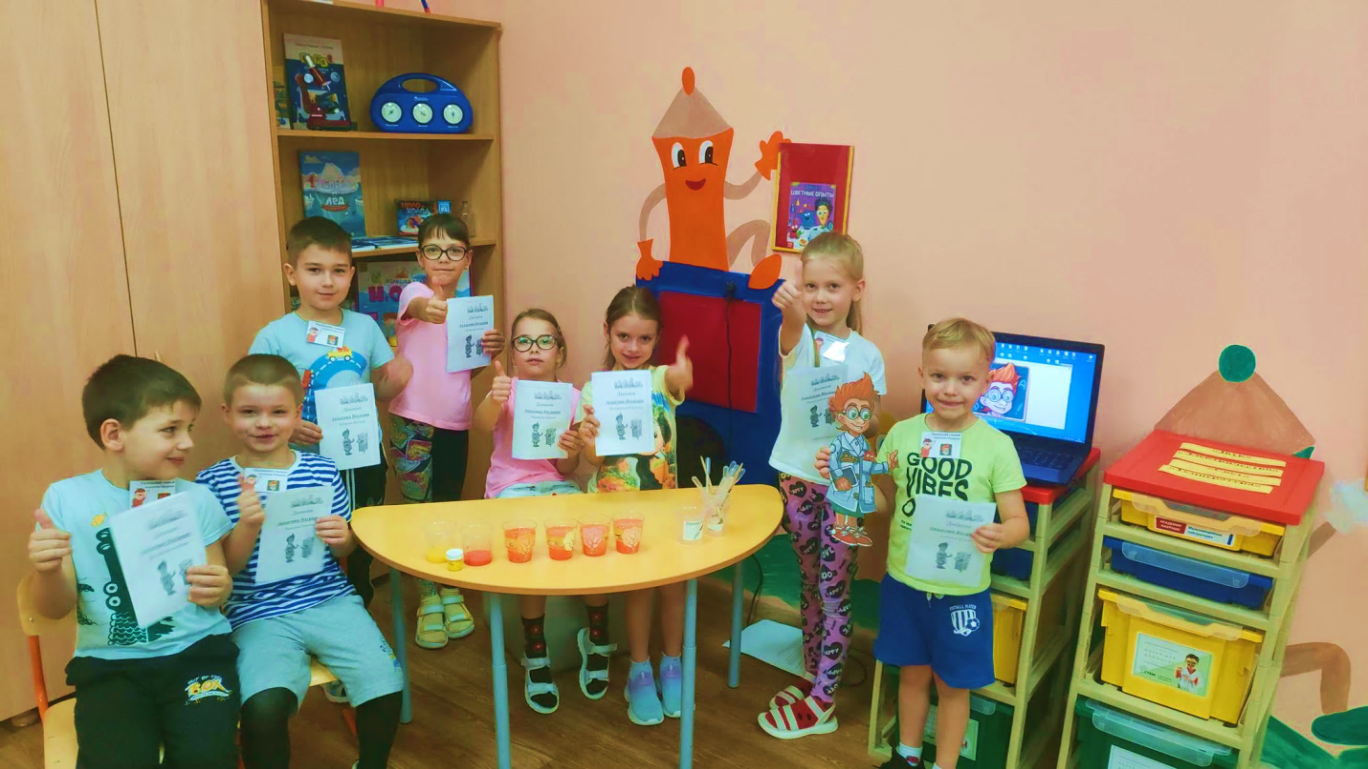 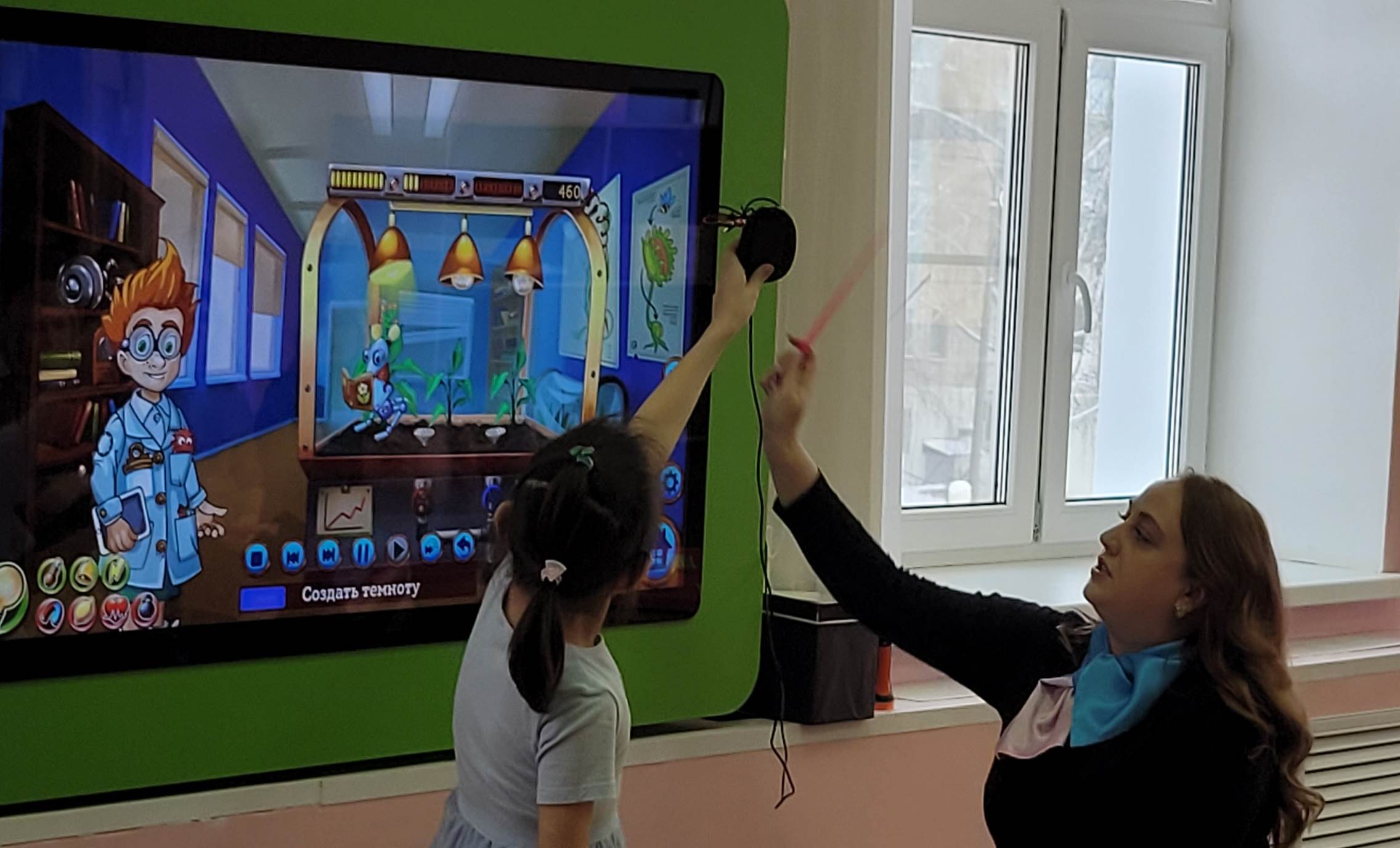 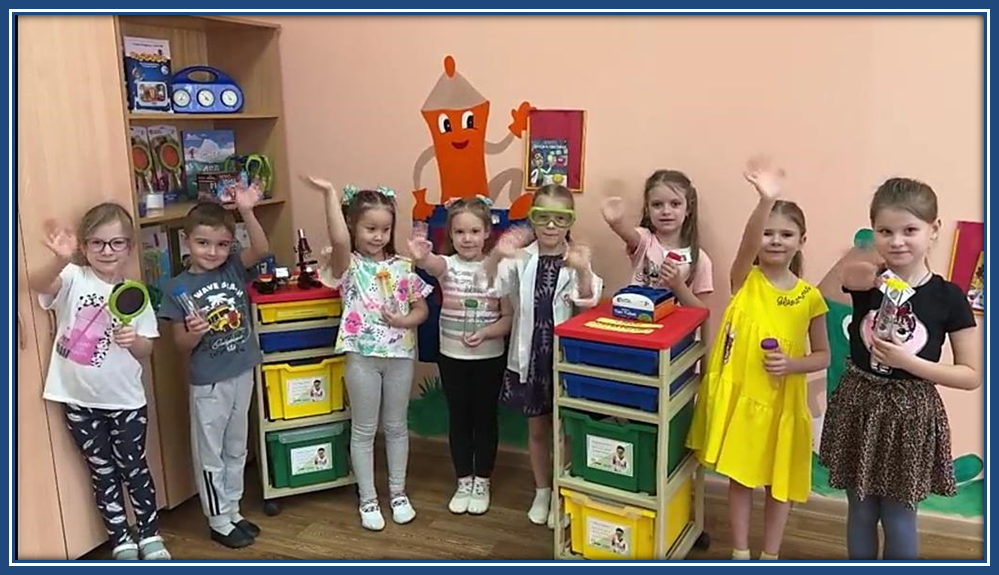 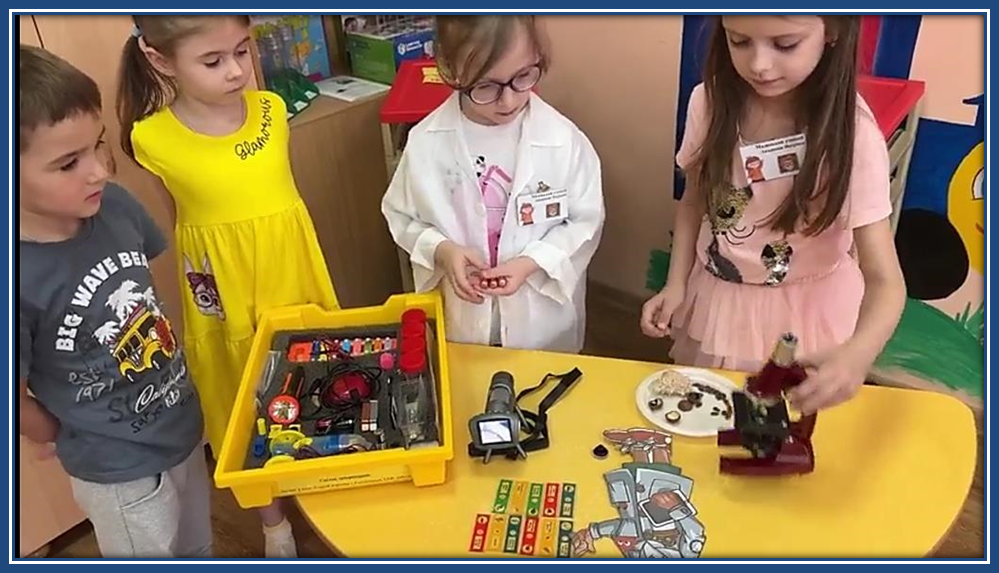 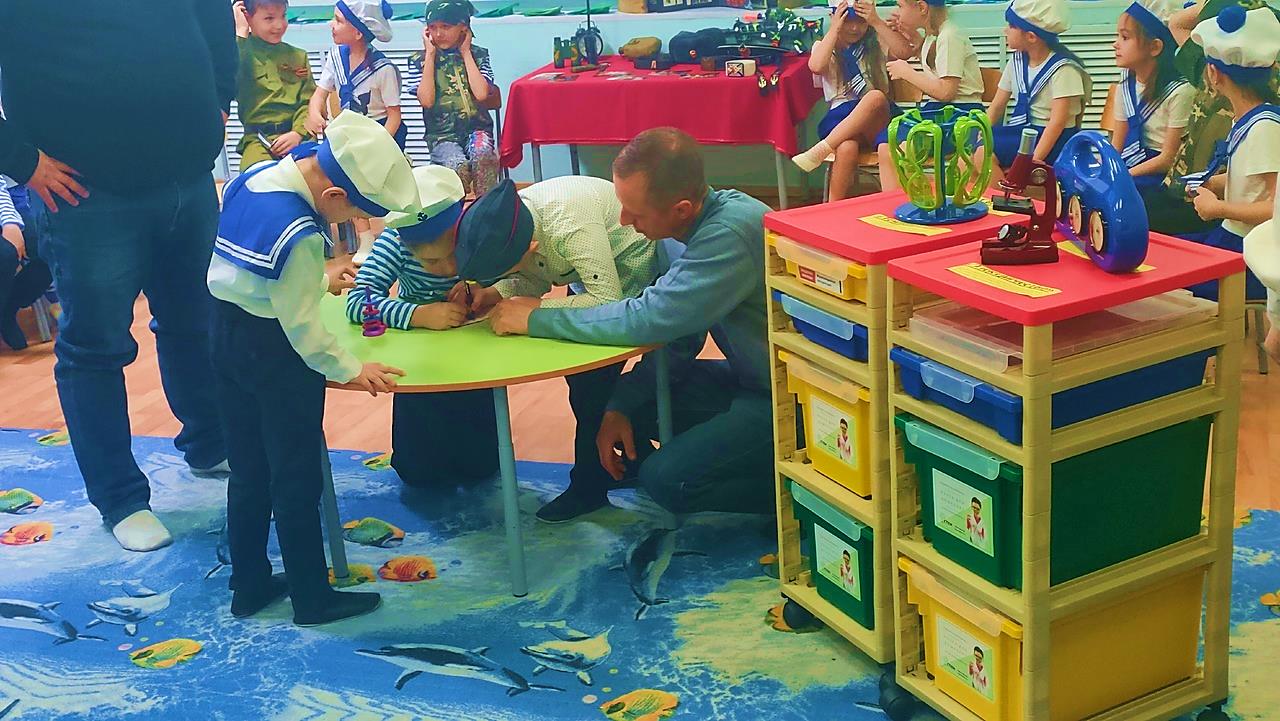 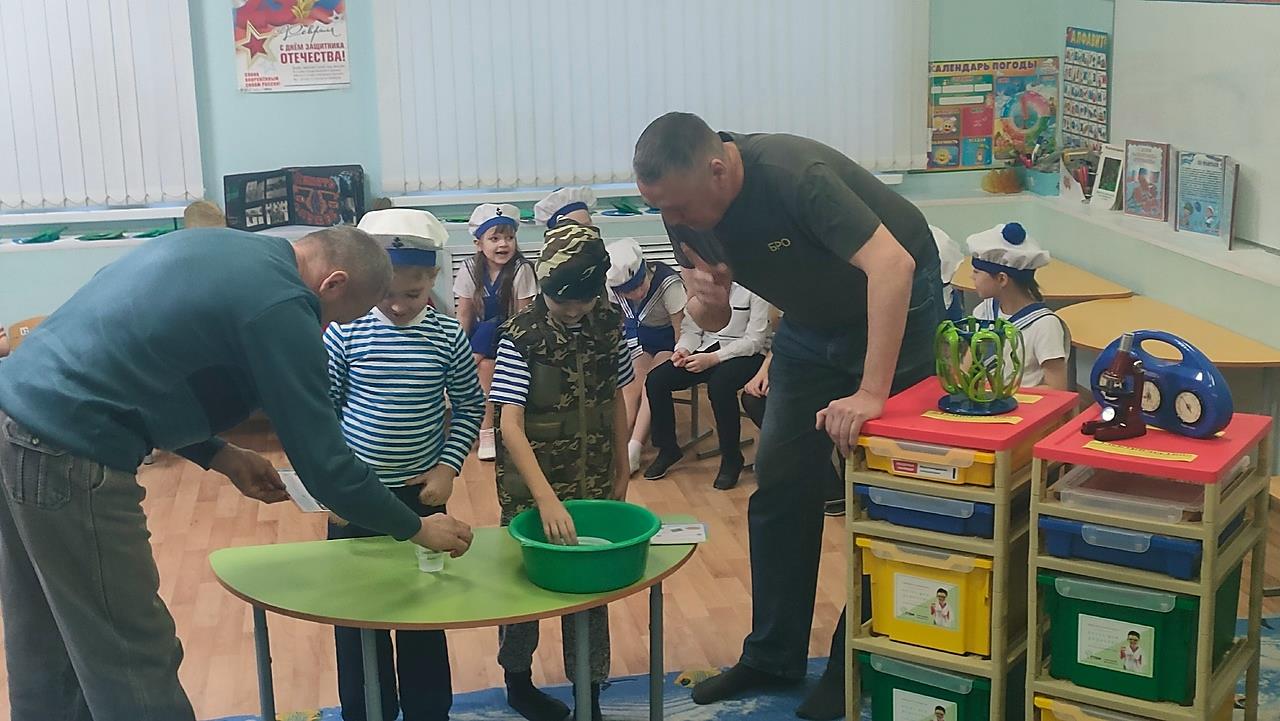 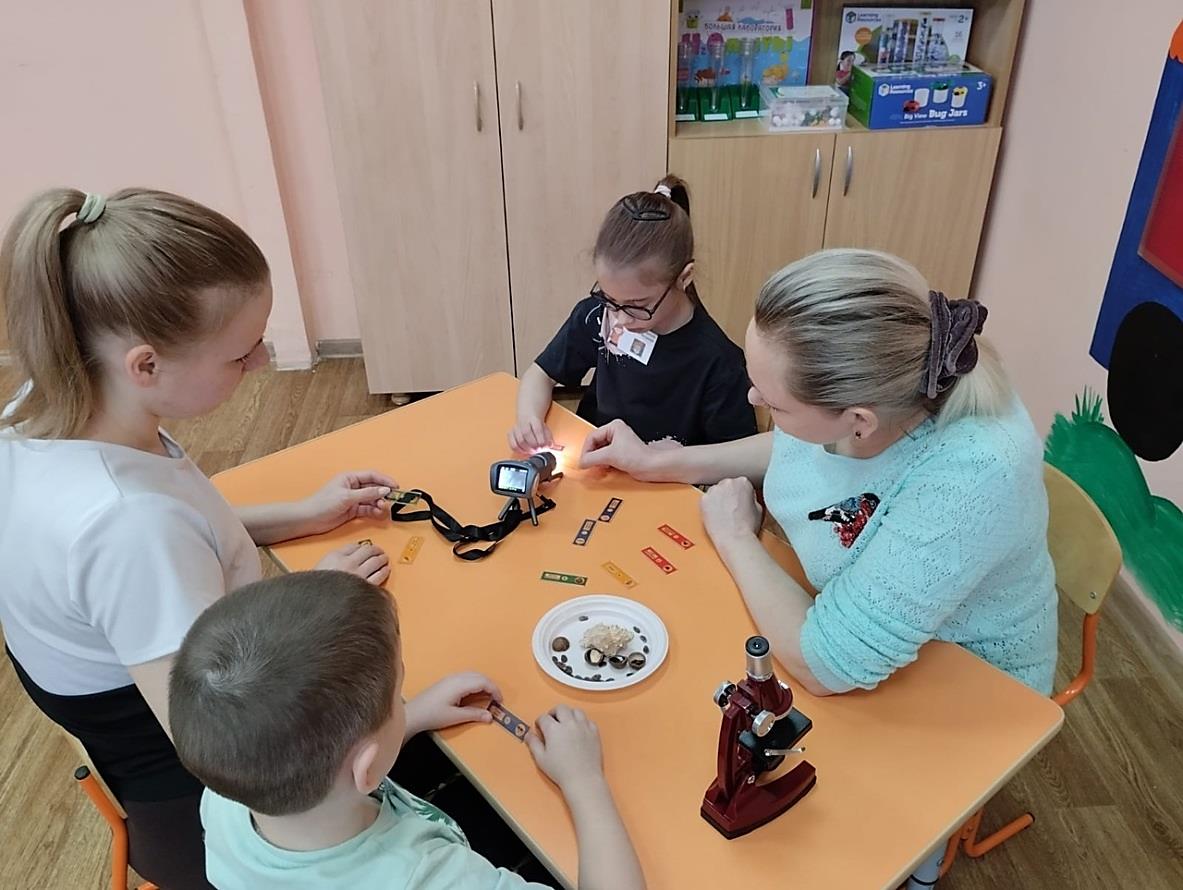 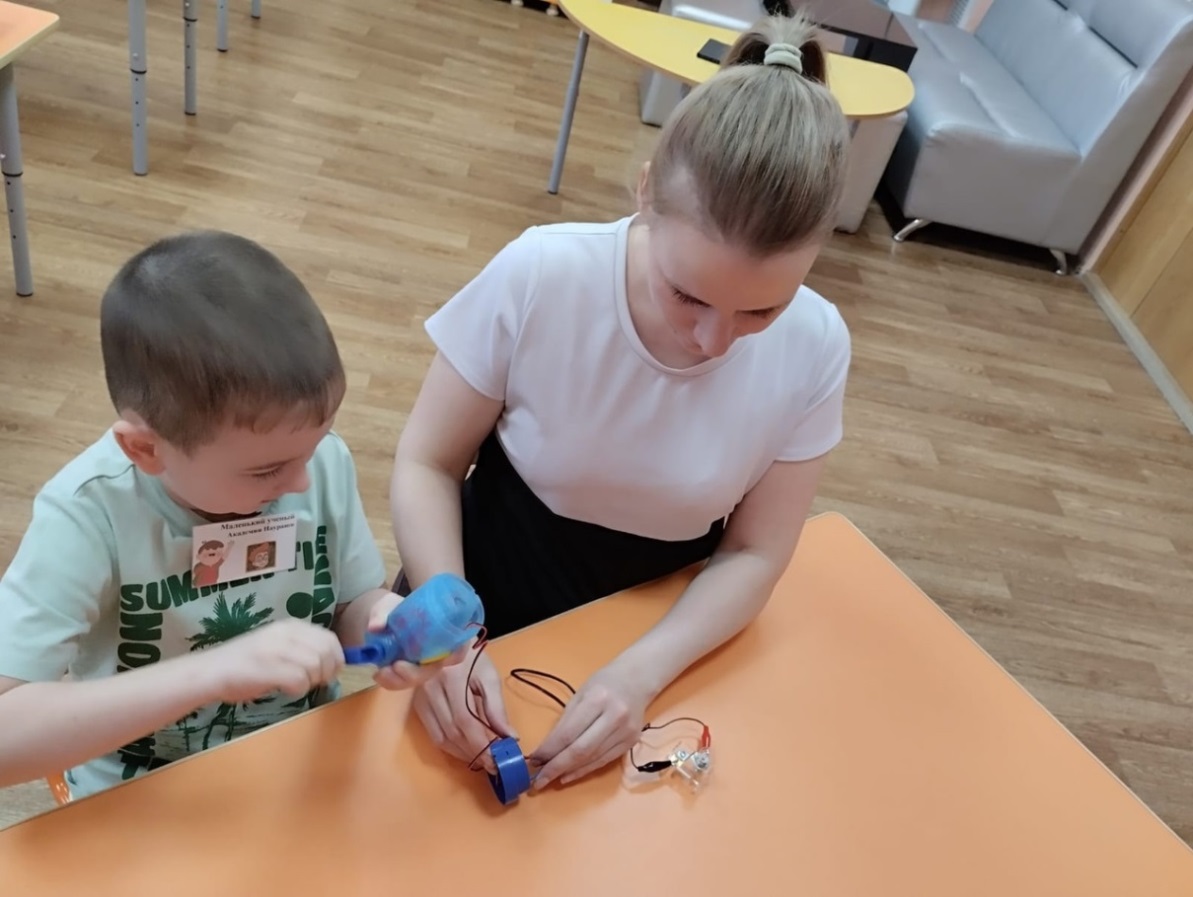 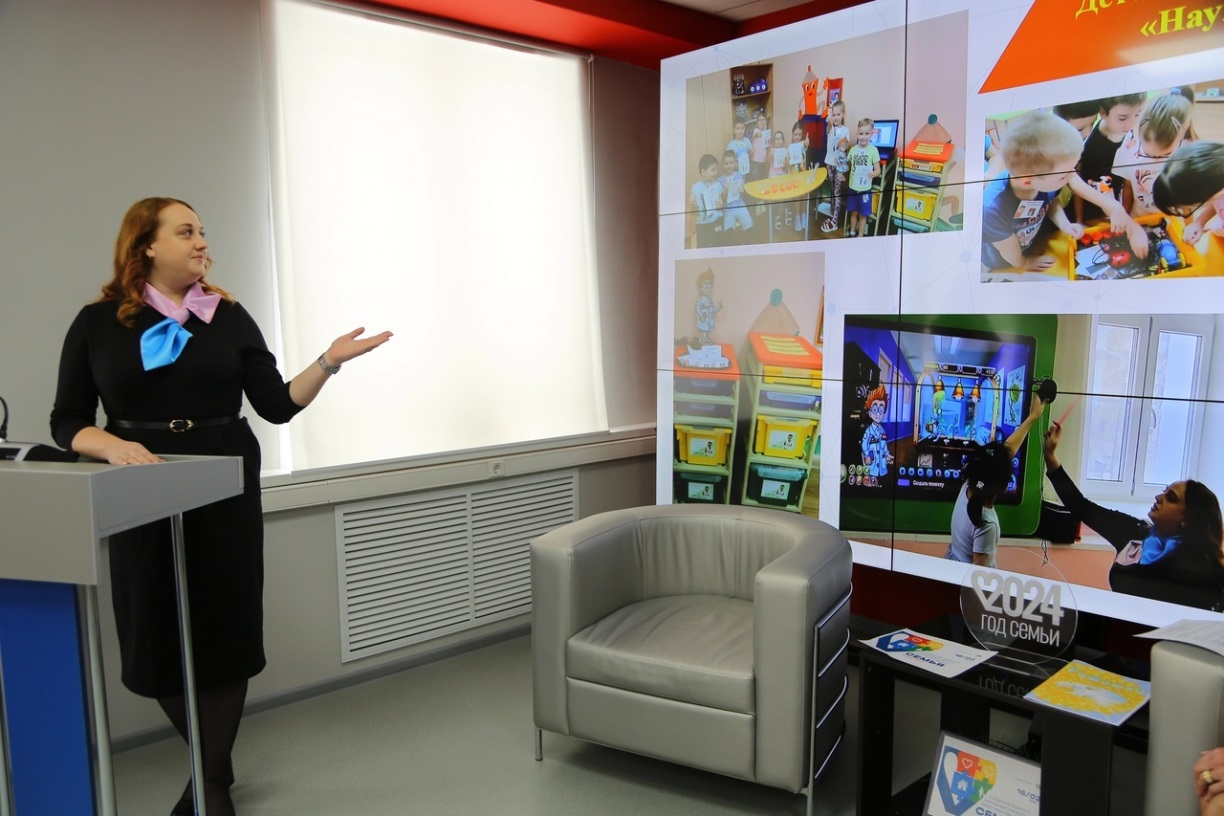 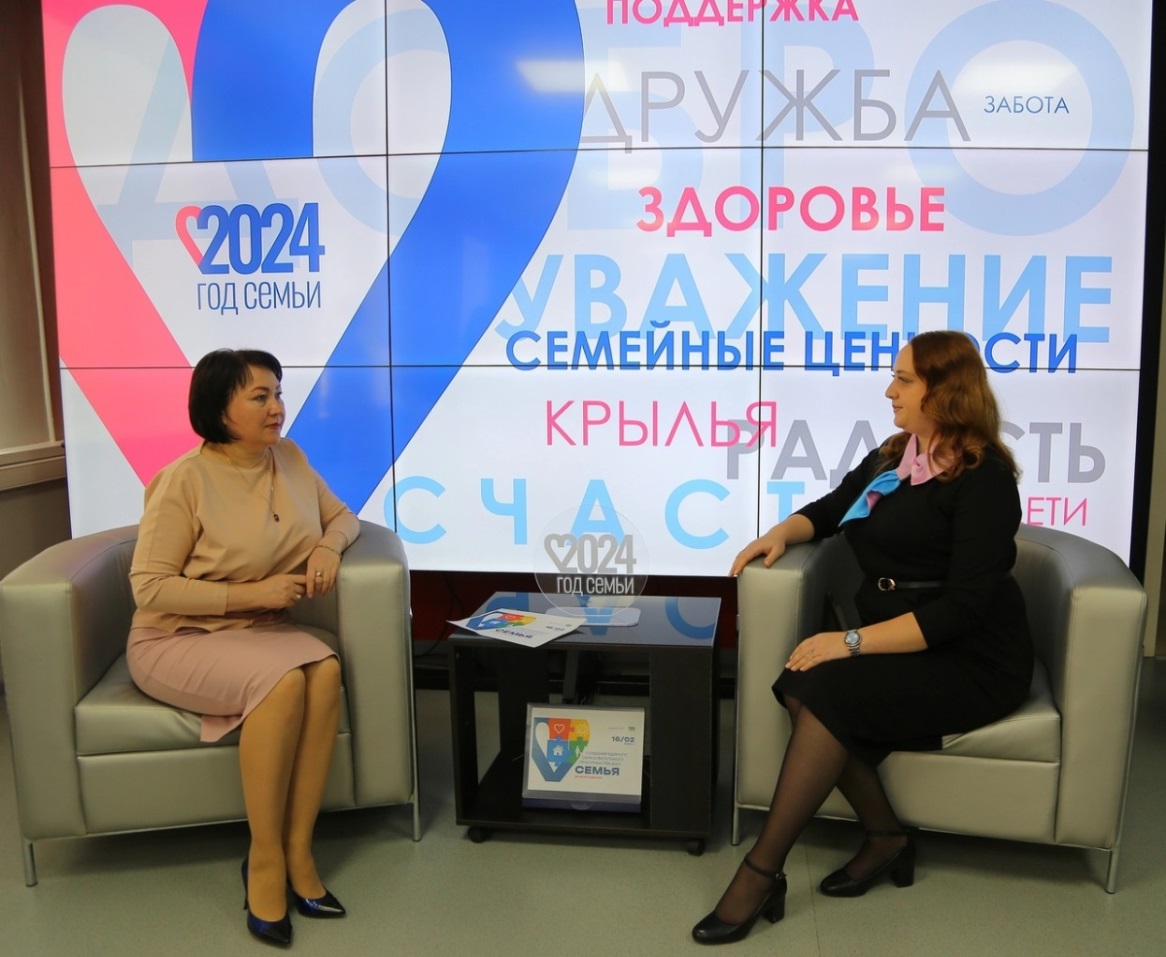 Сроки проведенияТемаПлан работыОктябрь,2023г.«Презентация научной лаборатории «Наураша в стране  Наурандии »1.Знакомство родителей с научной лабораторией «Наураша в стране  Наурандии », с оборудованием, с главным героем  – мальчиком Наурашей.2.Утверждение плана работы семейного клуба.Ноябрь,2023г.«Свет»1. Знакомство с понятием « источник света»2. Опыты с использованием цифровой лаборатории «Наураша»: «Что даёт нам свет?», «Как сделать светлее?»3.«Радуга в небе». Знакомство  со свойствами света превращаться в радужный спектр.4.Мероприятие «Опыты вместе с мамой»Декабрь,2023г.«Магнетизм»1.Знакомство с понятиями «магнитное поле», «магнитные полюсы».2.Опыты с использованием цифровой лаборатории «Наураша». «Кольцевой магнит. Плоский магнит. Поле на разных полюсах магнита»3. «Земля-это магнит». Знакомство с понятием «магнитное поле Земли». 4. Ролик «Готовлюсь стать ученым!»Январь,2024г.«Кислотность»1.Знакомство с понятием «Кислотность»2.Опыт «Учимся измерять кислотность разных продуктов» с использованием цифровой лаборатории «Наураша».3.Опыт «Влияние кислоты на зубную эмаль»4.Опыты вместе с родителями «Зубная паста укрепляет зубы»Февраль,2024г.«Электричество»1. "Как работает электричество»2.Опыт с использованием цифровой лаборатории «Наураша»:«Электрическое яблоко. Электрический лимон»3. Опыт «Проводники электрического тока»4. Мероприятие « Папа - может все!» Март, 2024г.Заключительная встреча клуба, подведение итогов.